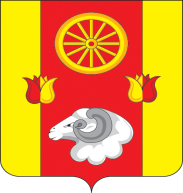  Администрация Киевского сельского поселенияПОСТАНОВЛЕНИЕ13.03.2024                                  № 41                                c. КиевкаО внесении изменений в постановлениеот 18.10.2018 г. №90 «Об утверждении муниципальной программы Киевского сельского поселения «Обеспечениекачественными жилищно-коммунальными услугами населения Киевского сельского поселения»»В соответствии с постановлением Администрации Киевского сельского поселения от 06.04.2018 № 40 «Об утверждении Порядка разработки, реализации и оценки эффективности муниципальных программ Киевского сельского поселения»,ПОСТАНОВЛЯЮ:Внести изменения в постановление Администрации Киевского сельского поселения от 18.10.2018 № 90 «Об утверждении муниципальной программы Киевского сельского поселения «Обеспечение качественными жилищно-коммунальными услугами населения Киевского сельского поселения» согласно приложению к настоящему постановлению.2.  Контроль за исполнением настоящего постановления оставляю за собой.Глава  Администрации Киевского сельского поселения                                                                    Г.Г. ГоловченкоПостановление вносит:сектор экономики и финансовПриложение №1к постановлениюАдминистрацииКиевского сельского поселения от 13.03.2024 № 40ИЗМЕНЕНИЯ,вносимые в постановление АдминистрацииКиевского сельского поселения от 18.10.2018 г. № 90 ««Об утверждении муниципальной программы «Обеспечение качественными жилищно-коммунальными услугами населения Киевского сельского поселения»ПАСПОРТподпрограммы Киевского сельского поселения«Оборудование типовых контейнерных площадок»1.3 Приложение № 3 к муниципальной программе Киевского сельского поселения «Обеспечение качественными жилищно-коммунальными услугами населения Киевского сельского поселения» изложить в новой редакции согласно приложению №1 к настоящему приложению.1.4 Приложение № 4 к муниципальной программе Киевского сельского поселения «Обеспечение качественными жилищно-коммунальными услугами населения Киевского сельского поселения» изложить в новой редакции согласно приложению № 2 к настоящему приложению.Приложение № 3к муниципальной программе Киевского сельского поселения «Обеспечение качественными жилищно-коммунальными услугами населения Киевского сельского поселения»РАСХОДЫместного бюджета на реализацию муниципальной программы Киевского сельского поселения «Обеспечение качественными жилищно-коммунальными услугами населения Киевского сельского поселения»Приложение № 4к муниципальной программе Киевского сельского поселения «Обеспечение качественными жилищно-коммунальными услугами населения Киевского сельского поселения»РАСХОДЫна реализацию муниципальной программы Киевского сельского поселения «Обеспечение качественными жилищно-коммунальными услугами населения Киевского сельского поселения»«Ресурсное обеспечение муниципальной программы»«Ресурсное обеспечение муниципальной программы»«Ресурсное обеспечение муниципальной программы»–Ресурсное обеспечение подпрограммы–объем бюджетных ассигнований на реализацию подпрограммы «Мероприятия в области коммунального хозяйства» из средств бюджета Киевского сельского поселения Ремонтненского района составляет 247,8 тыс. рублей;объем бюджетных ассигнований на реализацию подпрограммы по годам составляет (тыс. рублей):объем бюджетных ассигнований на реализацию подпрограммы «Мероприятия в области коммунального хозяйства» из средств бюджета Киевского сельского поселения Ремонтненского района составляет 247,8 тыс. рублей;объем бюджетных ассигнований на реализацию подпрограммы по годам составляет (тыс. рублей):объем бюджетных ассигнований на реализацию подпрограммы «Мероприятия в области коммунального хозяйства» из средств бюджета Киевского сельского поселения Ремонтненского района составляет 247,8 тыс. рублей;объем бюджетных ассигнований на реализацию подпрограммы по годам составляет (тыс. рублей):Ресурсное обеспечение подпрограммы–объем бюджетных ассигнований на реализацию подпрограммы «Благоустройство» из средств бюджета Киевского сельского поселения Ремонтненского района составляет 6137,1  тыс. рублей;объем бюджетных ассигнований на реализацию подпрограммы по годам составляет (тыс. рублей):Ресурсное обеспечение подпрограммы–объем бюджетных ассигнований на реализацию подпрограммы «Межевание земельных участков» из средств бюджета Киевского сельского поселения Ремонтненского района составляет 0,0 тыс. рублей;объем бюджетных ассигнований на реализацию подпрограммы по годам составляет (тыс. рублей):Наименование  подпрограммы –«Оборудование типовых контейнерных площадок»Ответственный исполнитель подпрограммы  4–Администрация Киевского сельского поселения Ремонтненского района Ростовской областиСоисполнители подпрограммы 4–отсутствуютУчастники подпрограммы 4–Администрация Киевского сельского поселения Ремонтненского района Ростовской областиПрограммно-целевые инструменты  подпрограммы 4–отсутствуютЦельПодпрограммы 4–приведение в муниципальном образовании «Киевское сельское поселение» системы санкционированных мест сбора ТКО в соответствие действующим требованиям законодательства.Целевые индикаторы и показатели  подпрограммы 4–за период реализации Программы планируется получить следующие результаты:- количество построенных новых площадок для сбора твердых коммунальных отходов (ед.) – 20.Этапы и срокиреализации  подпрограммы 4–срок реализации: 2024 - 2030 годыЭтапы реализации подпрограммы не выделяются.Ресурсное обеспечение подпрограммы–объем бюджетных ассигнований на реализацию подпрограммы «Оборудование типовых контейнерных площадок» из средств бюджета Киевского сельского поселения Ремонтненского района составляет 400,0 тыс. рублей;объем бюджетных ассигнований на реализацию подпрограммы по годам составляет (тыс. рублей):Подпрограмма 4 Муниципальной программы финансируется из местного бюджета в пределах бюджетных ассигнований, предусмотренных на ее реализацию Решением Собрания депутатов Киевского сельского поселения о бюджете Киевского сельского поселения Ремонтненского района.Ожидаемые результаты реализации  подпрограммы 4–Реализация Программы позволит сформировать полноценную систему санкционированных мест сбора мусора на территории муниципального образования «Киевское сельское поселение», обеспечит общее улучшение санитарно-экологической обстановки№
п/пНаименование муниципальной программы, подпрограммы, номер и наименование основного мероприятияОтветственный исполнитель, соисполнитель, участникиОтветственный исполнитель, соисполнитель, участникиКод бюджетной классификации расходовКод бюджетной классификации расходовКод бюджетной классификации расходовКод бюджетной классификации расходовОбъем расходов
всего (тыс. рублей) В том числе по годам реализации муниципальной программыВ том числе по годам реализации муниципальной программыВ том числе по годам реализации муниципальной программыВ том числе по годам реализации муниципальной программыВ том числе по годам реализации муниципальной программыВ том числе по годам реализации муниципальной программыВ том числе по годам реализации муниципальной программыВ том числе по годам реализации муниципальной программыВ том числе по годам реализации муниципальной программыВ том числе по годам реализации муниципальной программыВ том числе по годам реализации муниципальной программыВ том числе по годам реализации муниципальной программы№
п/пНаименование муниципальной программы, подпрограммы, номер и наименование основного мероприятияОтветственный исполнитель, соисполнитель, участникиОтветственный исполнитель, соисполнитель, участникиГРБСР3ПрЦСРВРОбъем расходов
всего (тыс. рублей) 20192020202120222023202420252026202720282029203012344567891011121314151617181920I.Муниципальная программа Киевского сельского поселения «Обеспечение качественными жилищно-коммунальными услугами населения Киевского сельского поселения»Администрация Киевского сельского поселения       ххххх6784,9606,7879,4460,0316,5199,7300,210,010,01000,61000,61000,61000,61.Подпрограмма 1 «Создание условий для обеспечения качественными коммунальными услугами населения Киевского сельского поселения»Администрация Киевского сельского поселения       ххххх247,8122,8125,00,00,00,0  0,00,00,00,00,00,00,01.1.ОМ 1.1. «Установка водонапорных башен»Администрация Киевского сельского поселения       9519510502021008534024492,892,80,00,00,00,00,00,00,00,00,00,00,01.2.ОМ 1.2. «Текущий ремонт объектов водопроводно-канализационного хозяйства»Администрация Киевского сельского поселения       95195105020210085342244125,00,0125,00,00,00,00,00,00,00,00,00,00,01.3.ОМ 1.3.«Разработка проектно-сметной документации на капитальный ремонт скважин»Администрация Киевского сельского поселения       951951050202100853102440,00,00,00,00,00,00,00,00,00,00,00,00,01.4.ОМ 1.4.«Получение оценки достоверности определения стоимости проектных работ на проведение реконструкции внутрипоселковых водопроводных сетей»Администрация Киевского сельского поселения       9519510502--0,00,00,00,00,00,00,00,00,00,00,00,00,01.5.ОМ 1.5.«Расходы на выполнение работ для обеспечения качественными коммунальными услугами населения»Администрация Киевского сельского поселения       9519510502021002561024030,030,00,00,00,00,00,00,00,00,00,00,00,02.Подпрограмма 2 «Благоустройство»Администрация Киевского сельского поселения       ххххх6137,1483,9754,4460,0316,5199,7300,210,010,0900,6900,6900,6900,62.1.ОМ 2.1. «Уличное освещение»Администрация Киевского сельского поселения       95195105 03хх2923,4146,3192,8159,3123,8124,4136,810,010,0500,0500,0500,0500,02.1.ОМ 2.1. «Уличное освещение»Администрация Киевского сельского поселения       05 0302200256202402923,4146,3192,8159,3123,8124,4156,810,010,0500,0500,0500,0500,02.2.ОМ 2.2. «Озеленение»Администрация Киевского сельского поселения       95195105 03хх6,30,03,72,60,00,00,00,00,00,00,00,00,02.2.ОМ 2.2. «Озеленение»Администрация Киевского сельского поселения       05 0302200256302406,30,03,72,60,00,00,00,00,00,00,00,00,02.3.ОМ 2.3. «Содержание мест захоронения»Администрация Киевского сельского поселения       95195105 00220025640240504,834,2258,241,1120,620,630,10,00,00,00,00,00,02.4.ОМ   2. 4. «Прочее благоустройство»Администрация Киевского сельского поселения       95195105 0202200256502402702,6303,4299,7257,072,154,7113,30,00,0400,6400,6400,6400,62.5.ОМ 2.5. «Другие вопросы в области жилищно-коммунального хозяйства»Администрация Киевского сельского поселения       95195105 020,00,00,00,00,00,00,00,00,00,00,00,00,00,03.Подпрограмма 3 «Межевание земельных участков»Администрация Киевского сельского поселения       ххХхх0,00,00,00,00,00,00,00,00,00,00,00,00,03.1ОМ 3.1.«Межевание земельных участков»Администрация Киевского сельского поселения       95195105 050,00,00,00,00,00,00,00,00,00,00,00,00,04.Подпрограмма 4 «Оборудование типовых контейнерных площадок»Администрация Киевского сельского поселения       ххххх0,00,00,00,00,00,00,00,00,0100,0100,0100,0100,04.1ОМ 4.1.«Устройство контейнерных площадок»Администрация Киевского сельского поселения       05 0302 4 00 25900240280,00,00,00,00,00,00,00,00,070,070,070,070,04.2ОМ 4.2.«Приобретение контейнеров для контейнерных площадок»Администрация Киевского сельского поселения       05 0302 4 00 25910240120,00,00,00,00,00,00,00,00,030,030,030,030,0№
п/пНаименование муниципальной программы, номер и наименование подпрограммыИсточники финансирования Объем расходов
всего (тыс. рублей)В том числе по годам реализации муниципальной программыВ том числе по годам реализации муниципальной программыВ том числе по годам реализации муниципальной программыВ том числе по годам реализации муниципальной программыВ том числе по годам реализации муниципальной программыВ том числе по годам реализации муниципальной программыВ том числе по годам реализации муниципальной программыВ том числе по годам реализации муниципальной программыВ том числе по годам реализации муниципальной программыВ том числе по годам реализации муниципальной программыВ том числе по годам реализации муниципальной программыВ том числе по годам реализации муниципальной программы№
п/пНаименование муниципальной программы, номер и наименование подпрограммыИсточники финансирования Объем расходов
всего (тыс. рублей)20192020202120222023202420252026202720282029203012345678910111213141516I.Муниципальная программа «Обеспечение качественными жилищно-коммунальными услугами населения Киевского сельского поселенияВсего 6784,9606,7879,4460,0316,5199,7300,210,010,01000,61000,61000,61000,6I.Муниципальная программа «Обеспечение качественными жилищно-коммунальными услугами населения Киевского сельского поселенияобластной бюджет0,00,00,00,00,00,00,00,00,00,00,00,00,0I.Муниципальная программа «Обеспечение качественными жилищно-коммунальными услугами населения Киевского сельского поселенияместный бюджет6384,9606,7879,4460,0316,5199,7300,210,010,0900,6900,6900,6900,6I.Муниципальная программа «Обеспечение качественными жилищно-коммунальными услугами населения Киевского сельского поселениявнебюджетные источники-------------1.Подпрограмма «Мероприятия в области коммунального хозяйства»Всего 247,8122,8125,00,00,00,00,00,00,00,00,00,00,01.Подпрограмма «Мероприятия в области коммунального хозяйства»областной бюджет 0,00,00,00,00,00,00,00,00,00,00,00,00,01.Подпрограмма «Мероприятия в области коммунального хозяйства»местный бюджет247,8122,8125,00,00,00,00,00,00,00,00,00,00,01.Подпрограмма «Мероприятия в области коммунального хозяйства»внебюджетные источники2.Подпрограмма «Благоустройство»Всего 6137,1483,9754,4460,0316,5199,7300,210,010,0900,6900,6900,6900,62.Подпрограмма «Благоустройство»областной бюджет 0,00,00,00,00,00,00,00,00,00,00,00,00,02.Подпрограмма «Благоустройство»местный бюджет6137,1483,9754,4460,0316,5199,7300,210,010,0900,6900,6900,6900,62.Подпрограмма «Благоустройство»внебюджетные источники-------------3.Подпрограмма «Межевание земельных участков»Всего 0,00,00,00,00,00,00,00,00,00,00,00,00,03.Подпрограмма «Межевание земельных участков»областной бюджет 0,00,00,00,00,00,00,00,00,00,00,00,00,03.Подпрограмма «Межевание земельных участков»местный бюджет0,00,00,00,00,00,00,00,00,00,00,00,00,03.Подпрограмма «Межевание земельных участков»внебюджетные источники-------------Подпрограмма «Оборудование типовых контейнерных площадок»Всего 400,00,00,00,00,00,00,00,00,0100,0100,0100,0100,04.Подпрограмма «Оборудование типовых контейнерных площадок»областной бюджет 0,00,00,00,00,00,00,00,00,00,00,00,00,0Подпрограмма «Оборудование типовых контейнерных площадок»местный бюджет400,00,00,00,00,00,00,00,00,0100,0100,0100,0100,0Подпрограмма «Оборудование типовых контейнерных площадок»внебюджетные источники-------------